Palenberg, den__________Schriftliche BestätigungGemäß den Empfehlungen des Gesundheitsamtes Heinsberg für Schulen dürfen Personen, die unter akuten Erkältungs- oder Magen-Darm-Symptomen oder Schmerzen leiden, die Einrichtungen nicht besuchen. Bei Kopf-, Hals- und / oder Bauchschmerzen oder Fieber, Durchfall und/oder Erbrechen bleibt die Person zu Hause, bis sie 24 Stunden symptomfrei ist. Bei Schnupfen dürfen 24 Stunden lang keine weiteren Symptome hinzukommen. Bei Husten muss eine DEUTLICHE Besserung des Gesundheitszustandes erkennbar sein. Bei minderjährigen Schüler*innen haben darüber die Erziehungs- und Sorge- berechtigten eine schriftliche Bestätigung in der Einrichtung des Kindes abzugeben, wenn das Kind die Einrichtung wieder besuchen soll: Hiermit bestätige/n ich/wir ___________________________ (Vorname und Name eines Erziehungs- oder Sorgeberechtigten), dass bei meinem/unseren Kind _________________ ___________ (Vorname und Name des Kindes), Klasse ______, oben aufgeführte Punkte zur Besserung des Gesundheitszustandes zutreffen. Datum: ___________________ ____________________________________ Unterschrift des Erziehungs- oder Sorgeberechtigten Gemeinschaftsgrundschule Palenberg, Auf der Houff 17a,52531 Übach-Palenberg 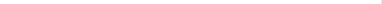 An die GGS Palenberg
Schulleitung und Klassenlehrer*in 